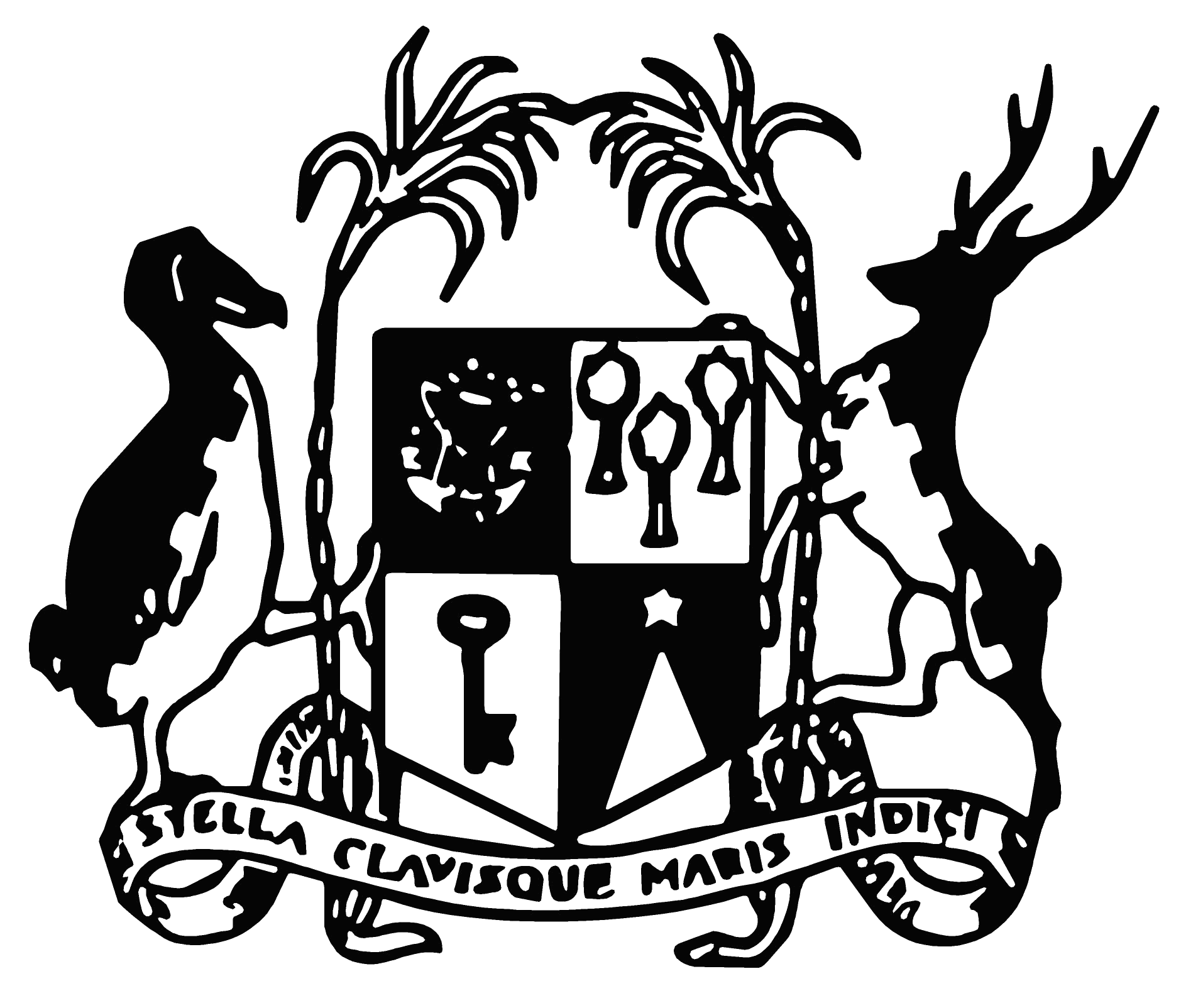 MINISTRY OF FINANCE, ECONOMIC PLANNING AND DEVELOPMENTGovernment House, Port Louis, MauritiusCOMMUNIQUEWage Assistance Scheme and Self-Employed Assistance Scheme 
for the month of April 2021The Wage Assistance Scheme and the Self-Employed Assistance Scheme have been extended for the month of April 2021 as follows –A. 	Tourism Sector Operators in the Tourism Sector in Mauritius and Rodrigues will benefit from a full month of financial assistance under the Wage Assistance Scheme and the Self-Employed Assistance Scheme.B. 	Other SectorsA full month of financial support will be provided under the Wage Assistance Scheme to Small and Medium Enterprises operating in the Island of Mauritius.An eligible Self-Employed person working in the Island of Mauritius will also be granted a full month of financial support under the Self-Employed Assistance Scheme.Under the Wage Assistance Scheme, all employees drawing a monthly basic wage of up to Rs 50,375 are eligible to an allowance equivalent to one-month basic wage up to a maximum of Rs 25,375.Under the Self-Employed Assistance Scheme, the monthly allowance payable is Rs 5,287.10 April 2021 